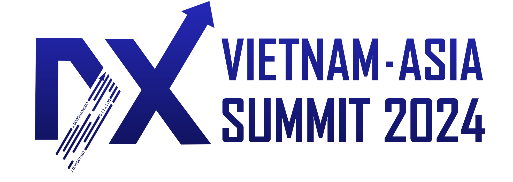 DIỄN ĐÀN CẤP CAO CHUYỂN ĐỔI SỐ VIETNAM – ASIA 2024Chủ đề: Chuyển đổi số, Chuyển đổi xanh - Phát triển Kinh tế số                        28 - 29/5/2024 | Trung tâm hội nghị Quốc tế, 11 Lê Hồng Phong, Ba Đình, Hà NộiCHUYÊN ĐỀ 2: PHÁT TRIỂN KINH TẾ SỐHội thảo 2: Tài chính xanh cho phát triển bền vữngThời gian: 08:30 – 12:00 ngày 29/05/2024Địa điểm: Trung tâm hội nghị Quốc tế, Số 11 Lê Hồng Phong, Ba Đình, Hà NộiMỤC TIÊU DIỄN ĐÀN MỤC TIÊU DIỄN ĐÀN Nâng cao nhận thức về chuyển đổi số, chuyển đổi xanh để phát triển kinh tế sốKiến nghị khung pháp lý cho tạo dựng, chia sẻ, khai thác dữ liệu số quốc giaHình thành liên kết, liên minh tạo dựng, chia sẻ, khai thác dữ liệu số theo ngành, lĩnh vực, vùng kinh tế (Cơ quan – Cơ quan, DN – DN, Cơ quan – Doanh nghiệp)Thúc đẩy phát triển hạ tầng số, giải pháp, dịch vụ số,xanhThúc đẩy chuyển đổi số trong các tổ chức, doanh nghiệpChuẩn bị nguồn nhân lực cho chiến lượcĐưa sản phẩm, dịch vụ chuyển đổi số Go GlobalCơ quan bảo trợ: Bộ Thông tin và Truyền thôngĐơn vị tổ chức: Hiệp hội Phần mềm và Dịch vụ CNTT Việt Nam (VINASA)NGÀYTHỜI GIANCHƯƠNG TRÌNHCHƯƠNG TRÌNHCHƯƠNG TRÌNHHOẠT ĐỘNG SONG HÀNHNgày 128/5/202413:30 - 17:00PHIÊN KHAI MẠCChuyển đổi số, Chuyển đổi xanh - Phát triển Kinh tế sốPHIÊN KHAI MẠCChuyển đổi số, Chuyển đổi xanh - Phát triển Kinh tế sốPHIÊN KHAI MẠCChuyển đổi số, Chuyển đổi xanh - Phát triển Kinh tế số- Triển lãm- Biz MatchingNgày 229/5/202408:30 – 12:00CHUYÊN ĐỀ 1:CHUYỂN ĐỐI SỐ, CHUYỂN ĐỔI XANHCHUYÊN ĐỀ 2:PHÁT TRIỂN KINH TẾ SỐCHUYÊN ĐỀ 3:CÔNG NGHỆ- Triển lãm- Biz MatchingNgày 229/5/202408:30 – 12:00Hội thảo 1:Chuyển đổi số, chuyển đổi xanhHội thảo 2:Tài chính xanh cho phát triển bền vữngHội thảo 3:Hợp tác, phát triển Công nghiệp bán dẫn- Triển lãm- Biz MatchingNgày 229/5/202413:30 – 15:10Hội thảo 4:Chuyển đổi số, chuyển đổi xanh trong sản xuất công nghiệpHội thảo 5:Thương mại điện tử - Phát triển kinh tế số và Hợp tác kinh tế quốc tếHội thảo 6:5G – Nền tảng thúc đẩy nhanh chuyển đổi số, chuyển đổi xanh, phát triển kinh tế số- Triển lãm- Biz MatchingNgày 229/5/202415:30 – 17:00Hội thảo 4:Chuyển đổi số, chuyển đổi xanh trong sản xuất công nghiệpDigital Trust – Niềm tin trên môi trường số và phát triển thương mại điện tử xuyên biên giớiỨng dụng công nghệ AI giúp tối ưu vận hành và hiệu quả kinh tế- Triển lãm- Biz MatchingThời gianNội dungHoạt động song hành08:00 – 08:30Đón tiếp đại biểu- Triển lãm-Biz Matching08:30 - 08:35Tuyên bố lý do, giới thiệu đại biểu, diễn giả- Triển lãm-Biz Matching08:35 – 08:55Tiềm năng, thực trạng và giải pháp khơi thông, phát triển tín dụng xanh ở Việt Nam Đại diện Lãnh đạo Vụ Tín dụng các ngành kinh tế - NHNN.- Triển lãm-Biz Matching08:55 – 09:15Huy động tài chính để chuyển đổi xanh và chuyển đổi sốĐại diện Công ty Tài chính Quốc tế (IFC)- Triển lãm-Biz Matching09:15 – 09:30Doanh nghiệp nên làm gì để tiếp cận các nguồn tài chính xanhĐại diện BIDV- Triển lãm-Biz Matching09:30 – 09:45Mô hình Kinh doanh tiên phong áp dụng các giải pháp tài chính xanhĐại diện doanh nghiệp cung cấp giải pháp- Triển lãm-Biz Matching10:00 – 10:30Nghỉ giải lao và tham quan triển lãm- Triển lãm-Biz Matching10:30 – 10:45Các sản phẩm/ dịch vụ công nghệ hỗ trợ cho các hoạt động và dự án bền vữngĐại diện Doanh nghiệp công nghệ- Triển lãm-Biz Matching10:45 – 11:00Khung phát triển Tài chính xanhĐại diện Ngân hàng Standard Chartered- Triển lãm-Biz Matching11:05 – 11:20Kinh nghiệm hỗ trợ doanh nghiệp chuyển đổi xanh - phát triển bền vữngĐại diện doanh nghiệp cung cấp giải pháp/Đại diện DN ứng dụng - Triển lãm-Biz Matching11:20 – 12:00Thảo luận: “Xây dựng Hệ sinh thái Tài chính Xanh tại Việt Nam”Điều phối: Đại diện VINASA Khách mời:Đại diện Vụ Tín dụng các ngành kinh tế -Ngân hàng Nhà nước Đại diện Hiệp hội Ngân hàngĐại diện BIDVĐại diện IFCĐại diện ngân hàng  Standard Chartered- Triển lãm-Biz Matching12:00Kết thúc- Triển lãm-Biz Matching